Parts of Speech DescriptionsNoun – Person, Place, Thing or Idea or Pronoun he, we, she, it Verb- Action work (run) or a non action (be)Adjective – Describes a noun  red chair  (Adj noun)Adverb –Describes a verb, an adjective or another adverbPreposition – Place/Time  on, in, at/on, in, at Parts of Speech QuizTop of Form1. I bought a beautiful dress at the mall.  preposition
  adjective
  noun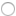 2. What did she ask you to do?  conjunction
  preposition
  pronoun3. I left my shoes under the kitchen table.  adjective
  preposition
  pronoun4. She runs quickly.   adverb
  conjunction
  verb5. On Saturdays I work from nine to five.  verb
  preposition
  adverb6. I want to go to a university in the United States.  adjective
  preposition
  noun7. The boy sat at the table for dinner.   adverb  preposition  nounBottom of Form